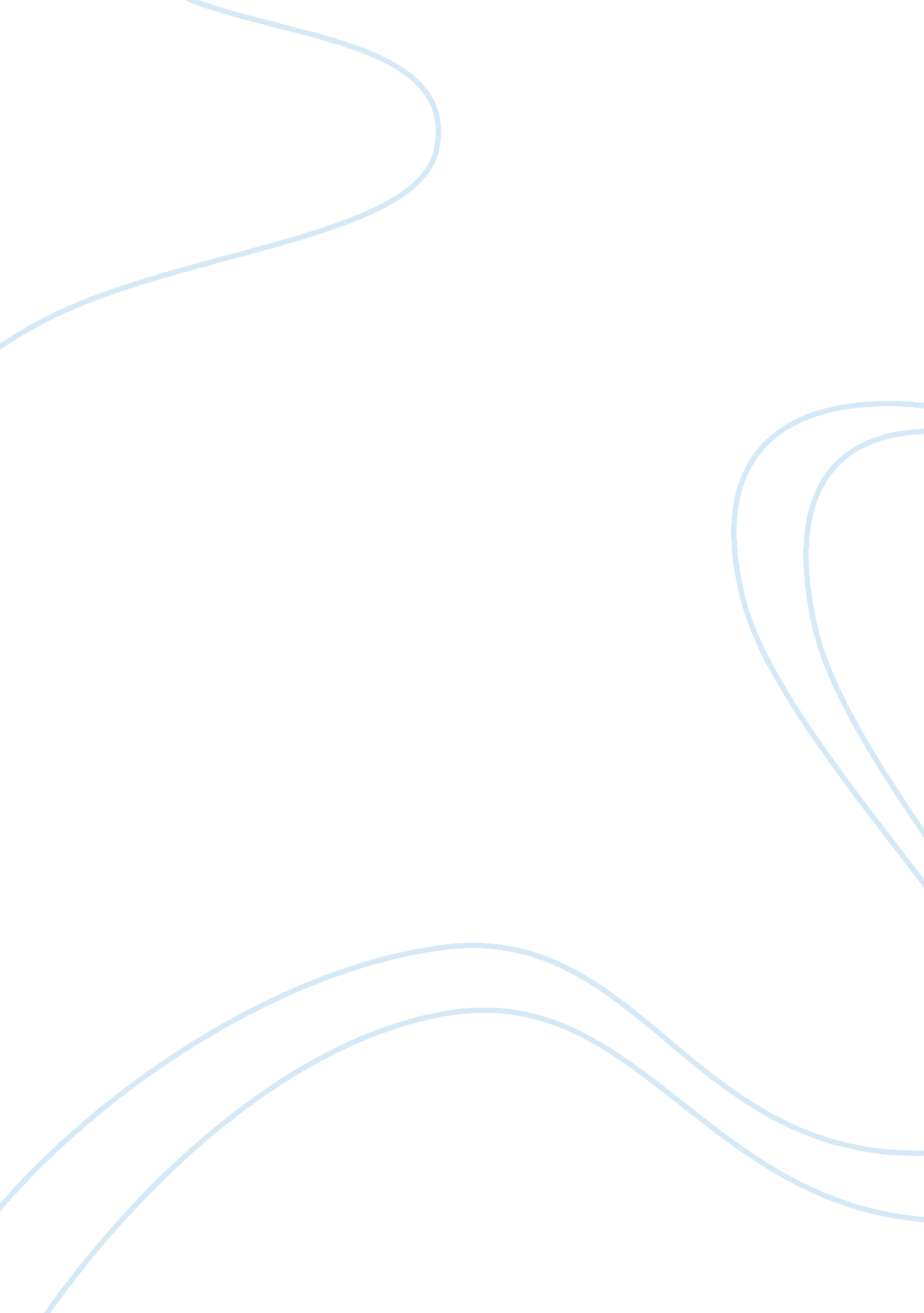 Requirements and quality considerations for writing an assignmentEducation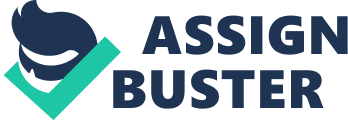 The paper " Requirements and Quality Considerations for Writing an Assignment" is a good example of an essay on education. Every student must submit an assignment in the region of 2, 500 to 3, 000 words. The assignment needs to include a theoretical part, as well as a practical element. Whilst the theoretical part should comprise two-thirds to three-quarters of the overall and final output, the balance must be focused on the empirical side. The data for the practical ingredient can be obtained from books, company reports, public records, newspapers, periodicals, financial-data systems (e. g. Data-stream, Reuters, Bloomberg, etc.), or via direct contacts with firms and other organizations. The practical aspect of this assignment is intended to underpin the theory clearly showing the relevance of the latter and any aspects of application thereof. Each student will be required to submit their work to Turnitin, the electronic plagiarism software. Details of this will be given in the lecture. 
Topic 
“ The buying back of shares is a dangerous financial strategy as it increases the company’s capital gearing”. Evaluate this statement. 
Quality Considerations 
Each assignment must be word-processed, have a well-developed structure, and care must be taken to cite pertinent references for definitions, quotations, tables, arguments, ideas, figures, etc. 
Specific sources mentioned within the main body of the assignment must appear in sequenced footnotes, where full details of the source must be given, including author, title, publisher, date of publication, and the page number. Alternatively, the Harvard method can be used, but it is essential to mention the page number in each citation of a book. 
An end-of-assignment bibliography must also be given, which should include all types of sources utilized, such as journal articles, websites, books, newspaper articles, etc, that were referenced in the process of preparing the work. 
In the case of company-related information and other documentary data, copies of the relevant pages of annual reports or financial-information sheets should be attached in an appendix at the back of the assignment. 
Assessment and marking of each assignment will take into consideration the extent of theoretical coverage of the topic chosen, soundness of theories/concepts covered, adherence to appropriate standards of academic research, in addition to the coherence of structure, quality of presentation, and critique provided. 